Listen and tick. 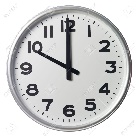 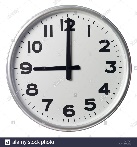 What time is school? 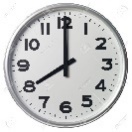                                                              a)                                                  b)                                        c) How many computers are there?                                                              a)                                                  b)                                         c) 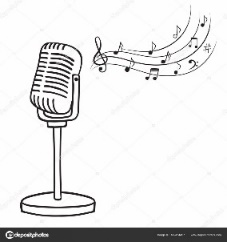 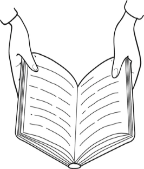 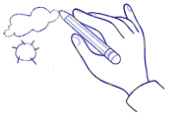 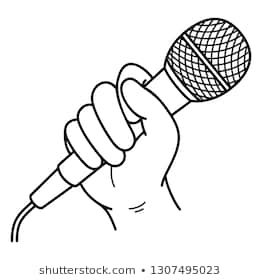 What is Kate doing?                                                              a)                                                  b)                                         c) How many students are there?                                                              a)                                               b)                                          c) 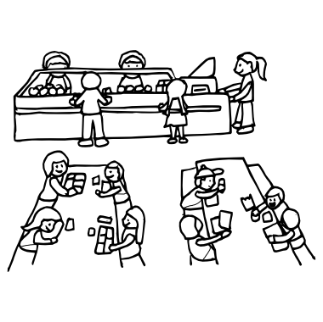 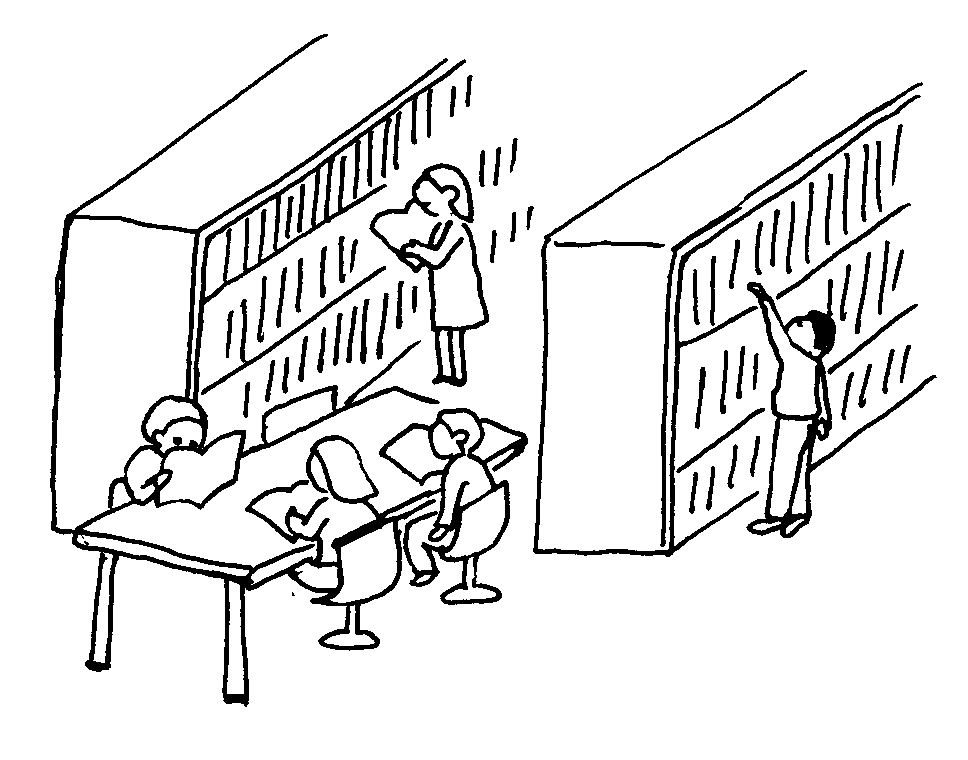 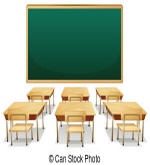 Where’s the teacher?                                                              a)                                               b)                                          c) 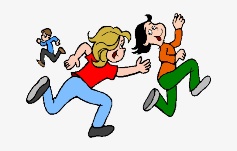 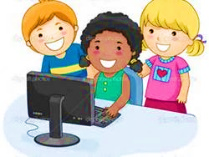 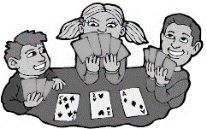 What are the children doing?                                                 a)                                               b)                                          c) 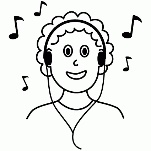 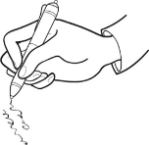 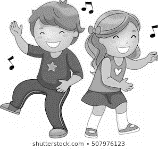 What is the girl’s favourite activity?                                                a)                                                b)                                          c)         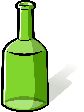 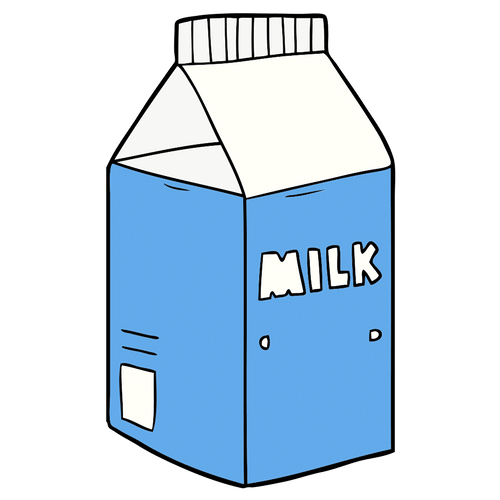 8) Peter picks up…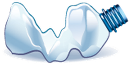                                                 a)                                                b)                                          c)         TRANSCRIPT1. Girl: Excuse-me, I’m a new student. Can you tell me what time is school?Teacher: at nine and the interval is at ten.Girl: Thank you.2. Girl: Is there a computer room in the school? Boy: No, there isn’t but There are twelve computers in the library. Girl: Thank you.3. Girl: Is Kate drawing? Boy: No, she doesn’t like drawing.Girl: She is reading a book in the library. She loves reading.4. Girl: How many students are there in the class?Boy: well, let me think, there are 13 boys and 11 girls.Girl: 24 students, it’s a big class.5. Girl: Where is the teacher? Boy: In the classroom I think.Girl: No he isn’t.Boy: Oh, it’s twelve o’clock, he’s in the canteen.6. Boy: What are the children doing? Are they playing cards?Girl: No. They are playing computer games in the library.7. Boy: Do you like dancing?Girl: Yes, I do but my favourite classroom activity is writing.8. Teacher: Peter! Please, pick up the plastic bottle and put it in the yellow bin.Girl: Where’s the plastic bottle?Teacher: Over there, near the slide.Girl: Ah, OK.ANSWER KEYbcabcacbName: ____________________________    Surname: ____________________________    Nber: ____   Grade/Class: _____Name: ____________________________    Surname: ____________________________    Nber: ____   Grade/Class: _____Name: ____________________________    Surname: ____________________________    Nber: ____   Grade/Class: _____Assessment: _____________________________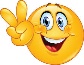 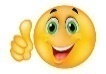 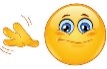 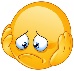 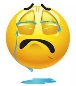 Date: ___________________________________________________    Date: ___________________________________________________    Assessment: _____________________________Teacher’s signature:___________________________Parent’s signature:___________________________